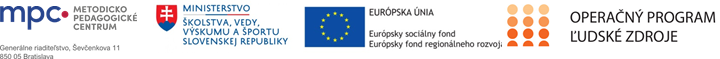 Štvrťročná správa o činnosti Operačný programOP Ľudské zdroje Prioritná os1 Vzdelávanie PrijímateľMetodicko-pedagogické centrumNázov projektuPomáhajúce profesie v edukácii detí a žiakovKód ITMS ŽoP  312011Y720Meno a priezvisko zamestnancaMeno a priezvisko OZ + škola (doplniť)Názov a číslo rozpočtovej položky rozpočtu projektu4.6.2. Inkluzívny tím/Školský psychológ v MŠObdobie vykonávanej činnosti01.07.2020 resp. dátum nástupu podľa  zmluvy – 30.09.2020Správa o činnosti:  (V správe je potrebné popisne (súvislým textom) uvádzať konkrétne činnosti a aktivity realizované v danom štvrťroku vyplývajúce z Vašej pracovnej náplne a Plánu práce školy, pri dodržaní ochrany osobných údajov (GDPR).  Nasledujúce formulácie sú len orientačné. Školský psychológ v období od 01.07.2020 - 30.09.2020 realizoval tieto činnosti:Sumarizácia agendy súvisiacej pre s realizáciou intervencií voči deťom v školskom roku 2019/2020. Vyhodnotenie  individuálnych intervencií pre deti so ŠVVP a skupinových podujatí pre deti a rodičov detí v MŠ v školskom roku 2019/2020.Príprava databázy detí so ŠVVP  pre šk. rok 2020/2021.  Príprava databázy rodičov (zákonných zástupcov) detí so ŠVVP.  Plán intervenčných stretnutí a aktivít pre nadchádzajúci školský rok. Spolupráca pedagogickými zamestnancami MŠ pri príprave učebných pomôcok.  Realizácia odbornej činnosti v rámci orientačnej psychologickej diagnostiky;Individuálne (skupinové) hromadné psychologické poradenstvo  pre rodičov detí s osobitným zreteľom na proces výchovy a vzdelávania v MŠ;Individuálne (skupinové) psychologické služby, poradenstvo v procese výchovy a vzdelávania pedagógom;Individuálna, skupinová, priama a neformálna konzultačná činnosť pre rodičov;Plánovanie, realizácia intervencií a zhodnotenie efektívnosti použitých intervenčných postupov pre deti;Návšteva v rodine dieťaťa; (ponechá len OZ, ktorý v MŠ realizoval túto aktivitu)Činnosti vyplývajúce zo zaradenia do adaptačného vzdelávania; Zoznam výstupov činnosti (prílohy): *Príloha : Fotodokumentácia zo skupinových aktivít resp. individuálnych aktivít;Príloha : Správa, prezenčná listina z návštevy v rodine (ak relevantné)*Nehodiacu sa prílohu vymazaťVypracoval (meno, priezvisko, dátum)Meno a priezvisko (doplniť), 01.10.2020PodpisSchválil (meno, priezvisko, dátum)Meno a priezvisko (doplniť), 01.10.2020Podpis